СЛУЖБА СУДОВОЇ ОХОРОНИТериторіальне управління Служби судової охорониу Хмельницькій областіН А К А З18.04.2024	м. Хмельницький                                        № 135Про внесення змін до наказу територіального управління Служби судової охорони у Хмельницькій області від 10.04.2024 № 124 Відповідно до частини другої статті 163 Закону України «Про судоустрій і статус суддів», зі змінами, Порядку проведення конкурсу для призначення на посади співробітників Служби судової охорони, затвердженого рішенням Вищої ради правосуддя від 30.10.2018 № 3308/0/15-18, зі змінами, наказу Служби судової охорони від 01.05.2023 № 101 «Про затвердження спеціальних кваліфікаційних вимог до кандидатів на посади співробітників територіальних управлінь Служби судової охорони»НАКАЗУЮ:Внести зміни до наказу територіального управління Служби судової охорони у Хмельницькій області від 10.04.2024 № 124 «Про оголошення конкурсу на зайняття вакантних посад територіального управління Служби судової охорони у Хмельницькій області», виклавши: а) пункт 5, наказу в такій редакції:Перевірку рівня фізичної підготовленості кандидатів на посади провести відповідно до Тимчасової інструкції з фізичної підготовки Служби судової охорони, затвердженої наказом Служби судової охорони від 04.02.2021 № 57 (зі змінами) із забезпеченням належних санітарно-гігієнічних умов та в присутності працівників медичної служби (відповідальні: капітан Служби судової охорони Капустінська В.Л., тимчасовий виконувач обов’язків начальника служби з професійної підготовки та підвищення кваліфікації територіального управління Служби судової охорони у Хмельницькій області, капітан Служби судової охорони Глушко Л.В., начальник медичної служби територіального управління Служби судової охорони у Хмельницькій області).б) пункт 1, додатку 1 в такій редакції: Прийом документів, що подаються кандидатами для участі в конкурсі, здійснюється з 08 год. 00 хв. 11 квітня 2024 року до 17 год. 00 хв. 29 квітня 2024 року за адресою: м. Хмельницький, вул. Свободи, 36 (відділ по роботі з персоналом територіального управління Служби судової охорони у Хмельницькій області).Перевірка рівня фізичної підготовленості кандидатів на зайняття вакантних посад територіального управління Служби судової охорони у Хмельницькій області проводиться о 09 год. 00 хв. 01 травня 2024 року за адресою: м. Хмельницький, вул. Проскурівська, 83/1 (спортивний комплекс «Поділля»).Співбесіда з кандидатами відбудеться о 12 год. 00 хв. 01 травня року за адресою: м. Хмельницький, вул. Свободи, 36.Інформацію щодо проведення конкурсу на зайняття вакантних посад співробітників територіального управління Служби судової охорони у Хмельницькій області розмістити на офіційному веб-сайті територіального управління Державної судової адміністрації України в Хмельницькій області та на веб-сайті Служби судової охорони (полковник Служби судової охорони Король Л.М., заступник начальника відділу по роботі з персоналом територіального управління Служби судової охорони у Хмельницькій області).Контроль за виконанням цього наказу залишаю за собою.Начальник	полковник Служби судової охорони	о/п	Сергій МЕЛЬНИК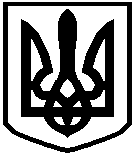 